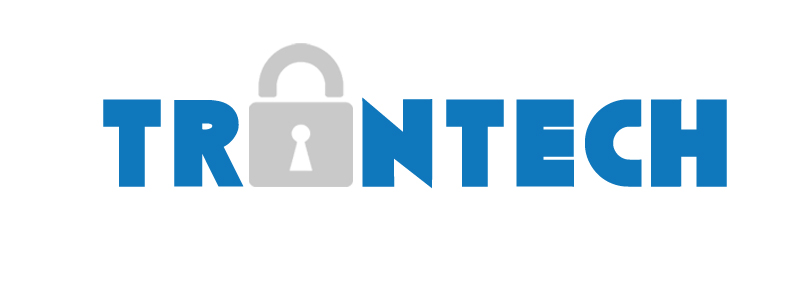 RETURN MERCHANDISE REQUESTRETURN MERCHANDISE REQUESTRETURN MERCHANDISE REQUESTRETURN MERCHANDISE REQUESTRETURN MERCHANDISE REQUESTRETURN MERCHANDISE REQUESTRETURN MERCHANDISE REQUESTRETURN MERCHANDISE REQUESTRETURN MERCHANDISE REQUESTRETURN MERCHANDISE REQUESTRETURN MERCHANDISE REQUESTRETURN MERCHANDISE REQUESTRETURN MERCHANDISE REQUESTRETURN MERCHANDISE REQUESTRETURN MERCHANDISE REQUESTRETURN MERCHANDISE REQUESTRETURN MERCHANDISE REQUESTRETURN MERCHANDISE REQUESTRETURN MERCHANDISE REQUESTRETURN MERCHANDISE REQUESTRETURN MERCHANDISE REQUESTRETURN MERCHANDISE REQUESTRETURN MERCHANDISE REQUESTRETURN MERCHANDISE REQUESTRETURN MERCHANDISE REQUESTRETURN MERCHANDISE REQUESTRETURN MERCHANDISE REQUESTRETURN MERCHANDISE REQUESTRETURN MERCHANDISE REQUESTRETURN MERCHANDISE REQUESTRETURN MERCHANDISE REQUESTRETURN MERCHANDISE REQUESTRETURN MERCHANDISE REQUESTRETURN MERCHANDISE REQUESTRETURN MERCHANDISE REQUESTRETURN MERCHANDISE REQUESTRETURN MERCHANDISE REQUESTRETURN MERCHANDISE REQUESTRETURN MERCHANDISE REQUESTRETURN MERCHANDISE REQUESTRETURN MERCHANDISE REQUESTRETURN MERCHANDISE REQUESTRETURN MERCHANDISE REQUESTRETURN MERCHANDISE REQUESTRETURN MERCHANDISE REQUESTRETURN MERCHANDISE REQUESTRETURN MERCHANDISE REQUESTRETURN MERCHANDISE REQUESTRETURN MERCHANDISE REQUESTRETURN MERCHANDISE REQUESTRETURN MERCHANDISE REQUESTRETURN MERCHANDISE REQUESTRETURN MERCHANDISE REQUESTRETURN MERCHANDISE REQUESTRETURN MERCHANDISE REQUESTRETURN MERCHANDISE REQUESTRETURN MERCHANDISE REQUESTRETURN MERCHANDISE REQUESTRETURN MERCHANDISE REQUESTRETURN MERCHANDISE REQUESTRETURN MERCHANDISE REQUESTRETURN MERCHANDISE REQUESTRETURN MERCHANDISE REQUESTTo assist us with your returns, we require all fields to be completed to avoid any delays in processing your request. 
DO NOT RETURN THE GOODS UNTIL YOU HAVE RECEIVED AN RMA# FORM FROM US. RMA form MUST be attached together with the goods when returning.To assist us with your returns, we require all fields to be completed to avoid any delays in processing your request. 
DO NOT RETURN THE GOODS UNTIL YOU HAVE RECEIVED AN RMA# FORM FROM US. RMA form MUST be attached together with the goods when returning.To assist us with your returns, we require all fields to be completed to avoid any delays in processing your request. 
DO NOT RETURN THE GOODS UNTIL YOU HAVE RECEIVED AN RMA# FORM FROM US. RMA form MUST be attached together with the goods when returning.To assist us with your returns, we require all fields to be completed to avoid any delays in processing your request. 
DO NOT RETURN THE GOODS UNTIL YOU HAVE RECEIVED AN RMA# FORM FROM US. RMA form MUST be attached together with the goods when returning.To assist us with your returns, we require all fields to be completed to avoid any delays in processing your request. 
DO NOT RETURN THE GOODS UNTIL YOU HAVE RECEIVED AN RMA# FORM FROM US. RMA form MUST be attached together with the goods when returning.To assist us with your returns, we require all fields to be completed to avoid any delays in processing your request. 
DO NOT RETURN THE GOODS UNTIL YOU HAVE RECEIVED AN RMA# FORM FROM US. RMA form MUST be attached together with the goods when returning.To assist us with your returns, we require all fields to be completed to avoid any delays in processing your request. 
DO NOT RETURN THE GOODS UNTIL YOU HAVE RECEIVED AN RMA# FORM FROM US. RMA form MUST be attached together with the goods when returning.To assist us with your returns, we require all fields to be completed to avoid any delays in processing your request. 
DO NOT RETURN THE GOODS UNTIL YOU HAVE RECEIVED AN RMA# FORM FROM US. RMA form MUST be attached together with the goods when returning.To assist us with your returns, we require all fields to be completed to avoid any delays in processing your request. 
DO NOT RETURN THE GOODS UNTIL YOU HAVE RECEIVED AN RMA# FORM FROM US. RMA form MUST be attached together with the goods when returning.To assist us with your returns, we require all fields to be completed to avoid any delays in processing your request. 
DO NOT RETURN THE GOODS UNTIL YOU HAVE RECEIVED AN RMA# FORM FROM US. RMA form MUST be attached together with the goods when returning.To assist us with your returns, we require all fields to be completed to avoid any delays in processing your request. 
DO NOT RETURN THE GOODS UNTIL YOU HAVE RECEIVED AN RMA# FORM FROM US. RMA form MUST be attached together with the goods when returning.To assist us with your returns, we require all fields to be completed to avoid any delays in processing your request. 
DO NOT RETURN THE GOODS UNTIL YOU HAVE RECEIVED AN RMA# FORM FROM US. RMA form MUST be attached together with the goods when returning.To assist us with your returns, we require all fields to be completed to avoid any delays in processing your request. 
DO NOT RETURN THE GOODS UNTIL YOU HAVE RECEIVED AN RMA# FORM FROM US. RMA form MUST be attached together with the goods when returning.To assist us with your returns, we require all fields to be completed to avoid any delays in processing your request. 
DO NOT RETURN THE GOODS UNTIL YOU HAVE RECEIVED AN RMA# FORM FROM US. RMA form MUST be attached together with the goods when returning.To assist us with your returns, we require all fields to be completed to avoid any delays in processing your request. 
DO NOT RETURN THE GOODS UNTIL YOU HAVE RECEIVED AN RMA# FORM FROM US. RMA form MUST be attached together with the goods when returning.To assist us with your returns, we require all fields to be completed to avoid any delays in processing your request. 
DO NOT RETURN THE GOODS UNTIL YOU HAVE RECEIVED AN RMA# FORM FROM US. RMA form MUST be attached together with the goods when returning.To assist us with your returns, we require all fields to be completed to avoid any delays in processing your request. 
DO NOT RETURN THE GOODS UNTIL YOU HAVE RECEIVED AN RMA# FORM FROM US. RMA form MUST be attached together with the goods when returning.To assist us with your returns, we require all fields to be completed to avoid any delays in processing your request. 
DO NOT RETURN THE GOODS UNTIL YOU HAVE RECEIVED AN RMA# FORM FROM US. RMA form MUST be attached together with the goods when returning.To assist us with your returns, we require all fields to be completed to avoid any delays in processing your request. 
DO NOT RETURN THE GOODS UNTIL YOU HAVE RECEIVED AN RMA# FORM FROM US. RMA form MUST be attached together with the goods when returning.To assist us with your returns, we require all fields to be completed to avoid any delays in processing your request. 
DO NOT RETURN THE GOODS UNTIL YOU HAVE RECEIVED AN RMA# FORM FROM US. RMA form MUST be attached together with the goods when returning.To assist us with your returns, we require all fields to be completed to avoid any delays in processing your request. 
DO NOT RETURN THE GOODS UNTIL YOU HAVE RECEIVED AN RMA# FORM FROM US. RMA form MUST be attached together with the goods when returning.To assist us with your returns, we require all fields to be completed to avoid any delays in processing your request. 
DO NOT RETURN THE GOODS UNTIL YOU HAVE RECEIVED AN RMA# FORM FROM US. RMA form MUST be attached together with the goods when returning.To assist us with your returns, we require all fields to be completed to avoid any delays in processing your request. 
DO NOT RETURN THE GOODS UNTIL YOU HAVE RECEIVED AN RMA# FORM FROM US. RMA form MUST be attached together with the goods when returning.To assist us with your returns, we require all fields to be completed to avoid any delays in processing your request. 
DO NOT RETURN THE GOODS UNTIL YOU HAVE RECEIVED AN RMA# FORM FROM US. RMA form MUST be attached together with the goods when returning.To assist us with your returns, we require all fields to be completed to avoid any delays in processing your request. 
DO NOT RETURN THE GOODS UNTIL YOU HAVE RECEIVED AN RMA# FORM FROM US. RMA form MUST be attached together with the goods when returning.To assist us with your returns, we require all fields to be completed to avoid any delays in processing your request. 
DO NOT RETURN THE GOODS UNTIL YOU HAVE RECEIVED AN RMA# FORM FROM US. RMA form MUST be attached together with the goods when returning.To assist us with your returns, we require all fields to be completed to avoid any delays in processing your request. 
DO NOT RETURN THE GOODS UNTIL YOU HAVE RECEIVED AN RMA# FORM FROM US. RMA form MUST be attached together with the goods when returning.To assist us with your returns, we require all fields to be completed to avoid any delays in processing your request. 
DO NOT RETURN THE GOODS UNTIL YOU HAVE RECEIVED AN RMA# FORM FROM US. RMA form MUST be attached together with the goods when returning.To assist us with your returns, we require all fields to be completed to avoid any delays in processing your request. 
DO NOT RETURN THE GOODS UNTIL YOU HAVE RECEIVED AN RMA# FORM FROM US. RMA form MUST be attached together with the goods when returning.To assist us with your returns, we require all fields to be completed to avoid any delays in processing your request. 
DO NOT RETURN THE GOODS UNTIL YOU HAVE RECEIVED AN RMA# FORM FROM US. RMA form MUST be attached together with the goods when returning.To assist us with your returns, we require all fields to be completed to avoid any delays in processing your request. 
DO NOT RETURN THE GOODS UNTIL YOU HAVE RECEIVED AN RMA# FORM FROM US. RMA form MUST be attached together with the goods when returning.To assist us with your returns, we require all fields to be completed to avoid any delays in processing your request. 
DO NOT RETURN THE GOODS UNTIL YOU HAVE RECEIVED AN RMA# FORM FROM US. RMA form MUST be attached together with the goods when returning.To assist us with your returns, we require all fields to be completed to avoid any delays in processing your request. 
DO NOT RETURN THE GOODS UNTIL YOU HAVE RECEIVED AN RMA# FORM FROM US. RMA form MUST be attached together with the goods when returning.To assist us with your returns, we require all fields to be completed to avoid any delays in processing your request. 
DO NOT RETURN THE GOODS UNTIL YOU HAVE RECEIVED AN RMA# FORM FROM US. RMA form MUST be attached together with the goods when returning.To assist us with your returns, we require all fields to be completed to avoid any delays in processing your request. 
DO NOT RETURN THE GOODS UNTIL YOU HAVE RECEIVED AN RMA# FORM FROM US. RMA form MUST be attached together with the goods when returning.To assist us with your returns, we require all fields to be completed to avoid any delays in processing your request. 
DO NOT RETURN THE GOODS UNTIL YOU HAVE RECEIVED AN RMA# FORM FROM US. RMA form MUST be attached together with the goods when returning.To assist us with your returns, we require all fields to be completed to avoid any delays in processing your request. 
DO NOT RETURN THE GOODS UNTIL YOU HAVE RECEIVED AN RMA# FORM FROM US. RMA form MUST be attached together with the goods when returning.To assist us with your returns, we require all fields to be completed to avoid any delays in processing your request. 
DO NOT RETURN THE GOODS UNTIL YOU HAVE RECEIVED AN RMA# FORM FROM US. RMA form MUST be attached together with the goods when returning.To assist us with your returns, we require all fields to be completed to avoid any delays in processing your request. 
DO NOT RETURN THE GOODS UNTIL YOU HAVE RECEIVED AN RMA# FORM FROM US. RMA form MUST be attached together with the goods when returning.To assist us with your returns, we require all fields to be completed to avoid any delays in processing your request. 
DO NOT RETURN THE GOODS UNTIL YOU HAVE RECEIVED AN RMA# FORM FROM US. RMA form MUST be attached together with the goods when returning.To assist us with your returns, we require all fields to be completed to avoid any delays in processing your request. 
DO NOT RETURN THE GOODS UNTIL YOU HAVE RECEIVED AN RMA# FORM FROM US. RMA form MUST be attached together with the goods when returning.To assist us with your returns, we require all fields to be completed to avoid any delays in processing your request. 
DO NOT RETURN THE GOODS UNTIL YOU HAVE RECEIVED AN RMA# FORM FROM US. RMA form MUST be attached together with the goods when returning.To assist us with your returns, we require all fields to be completed to avoid any delays in processing your request. 
DO NOT RETURN THE GOODS UNTIL YOU HAVE RECEIVED AN RMA# FORM FROM US. RMA form MUST be attached together with the goods when returning.To assist us with your returns, we require all fields to be completed to avoid any delays in processing your request. 
DO NOT RETURN THE GOODS UNTIL YOU HAVE RECEIVED AN RMA# FORM FROM US. RMA form MUST be attached together with the goods when returning.To assist us with your returns, we require all fields to be completed to avoid any delays in processing your request. 
DO NOT RETURN THE GOODS UNTIL YOU HAVE RECEIVED AN RMA# FORM FROM US. RMA form MUST be attached together with the goods when returning.To assist us with your returns, we require all fields to be completed to avoid any delays in processing your request. 
DO NOT RETURN THE GOODS UNTIL YOU HAVE RECEIVED AN RMA# FORM FROM US. RMA form MUST be attached together with the goods when returning.To assist us with your returns, we require all fields to be completed to avoid any delays in processing your request. 
DO NOT RETURN THE GOODS UNTIL YOU HAVE RECEIVED AN RMA# FORM FROM US. RMA form MUST be attached together with the goods when returning.To assist us with your returns, we require all fields to be completed to avoid any delays in processing your request. 
DO NOT RETURN THE GOODS UNTIL YOU HAVE RECEIVED AN RMA# FORM FROM US. RMA form MUST be attached together with the goods when returning.To assist us with your returns, we require all fields to be completed to avoid any delays in processing your request. 
DO NOT RETURN THE GOODS UNTIL YOU HAVE RECEIVED AN RMA# FORM FROM US. RMA form MUST be attached together with the goods when returning.To assist us with your returns, we require all fields to be completed to avoid any delays in processing your request. 
DO NOT RETURN THE GOODS UNTIL YOU HAVE RECEIVED AN RMA# FORM FROM US. RMA form MUST be attached together with the goods when returning.To assist us with your returns, we require all fields to be completed to avoid any delays in processing your request. 
DO NOT RETURN THE GOODS UNTIL YOU HAVE RECEIVED AN RMA# FORM FROM US. RMA form MUST be attached together with the goods when returning.To assist us with your returns, we require all fields to be completed to avoid any delays in processing your request. 
DO NOT RETURN THE GOODS UNTIL YOU HAVE RECEIVED AN RMA# FORM FROM US. RMA form MUST be attached together with the goods when returning.To assist us with your returns, we require all fields to be completed to avoid any delays in processing your request. 
DO NOT RETURN THE GOODS UNTIL YOU HAVE RECEIVED AN RMA# FORM FROM US. RMA form MUST be attached together with the goods when returning.To assist us with your returns, we require all fields to be completed to avoid any delays in processing your request. 
DO NOT RETURN THE GOODS UNTIL YOU HAVE RECEIVED AN RMA# FORM FROM US. RMA form MUST be attached together with the goods when returning.To assist us with your returns, we require all fields to be completed to avoid any delays in processing your request. 
DO NOT RETURN THE GOODS UNTIL YOU HAVE RECEIVED AN RMA# FORM FROM US. RMA form MUST be attached together with the goods when returning.To assist us with your returns, we require all fields to be completed to avoid any delays in processing your request. 
DO NOT RETURN THE GOODS UNTIL YOU HAVE RECEIVED AN RMA# FORM FROM US. RMA form MUST be attached together with the goods when returning.To assist us with your returns, we require all fields to be completed to avoid any delays in processing your request. 
DO NOT RETURN THE GOODS UNTIL YOU HAVE RECEIVED AN RMA# FORM FROM US. RMA form MUST be attached together with the goods when returning.To assist us with your returns, we require all fields to be completed to avoid any delays in processing your request. 
DO NOT RETURN THE GOODS UNTIL YOU HAVE RECEIVED AN RMA# FORM FROM US. RMA form MUST be attached together with the goods when returning.To assist us with your returns, we require all fields to be completed to avoid any delays in processing your request. 
DO NOT RETURN THE GOODS UNTIL YOU HAVE RECEIVED AN RMA# FORM FROM US. RMA form MUST be attached together with the goods when returning.To assist us with your returns, we require all fields to be completed to avoid any delays in processing your request. 
DO NOT RETURN THE GOODS UNTIL YOU HAVE RECEIVED AN RMA# FORM FROM US. RMA form MUST be attached together with the goods when returning.To assist us with your returns, we require all fields to be completed to avoid any delays in processing your request. 
DO NOT RETURN THE GOODS UNTIL YOU HAVE RECEIVED AN RMA# FORM FROM US. RMA form MUST be attached together with the goods when returning.To assist us with your returns, we require all fields to be completed to avoid any delays in processing your request. 
DO NOT RETURN THE GOODS UNTIL YOU HAVE RECEIVED AN RMA# FORM FROM US. RMA form MUST be attached together with the goods when returning.To assist us with your returns, we require all fields to be completed to avoid any delays in processing your request. 
DO NOT RETURN THE GOODS UNTIL YOU HAVE RECEIVED AN RMA# FORM FROM US. RMA form MUST be attached together with the goods when returning.To assist us with your returns, we require all fields to be completed to avoid any delays in processing your request. 
DO NOT RETURN THE GOODS UNTIL YOU HAVE RECEIVED AN RMA# FORM FROM US. RMA form MUST be attached together with the goods when returning.To assist us with your returns, we require all fields to be completed to avoid any delays in processing your request. 
DO NOT RETURN THE GOODS UNTIL YOU HAVE RECEIVED AN RMA# FORM FROM US. RMA form MUST be attached together with the goods when returning.To assist us with your returns, we require all fields to be completed to avoid any delays in processing your request. 
DO NOT RETURN THE GOODS UNTIL YOU HAVE RECEIVED AN RMA# FORM FROM US. RMA form MUST be attached together with the goods when returning.To assist us with your returns, we require all fields to be completed to avoid any delays in processing your request. 
DO NOT RETURN THE GOODS UNTIL YOU HAVE RECEIVED AN RMA# FORM FROM US. RMA form MUST be attached together with the goods when returning.To assist us with your returns, we require all fields to be completed to avoid any delays in processing your request. 
DO NOT RETURN THE GOODS UNTIL YOU HAVE RECEIVED AN RMA# FORM FROM US. RMA form MUST be attached together with the goods when returning.To assist us with your returns, we require all fields to be completed to avoid any delays in processing your request. 
DO NOT RETURN THE GOODS UNTIL YOU HAVE RECEIVED AN RMA# FORM FROM US. RMA form MUST be attached together with the goods when returning.To assist us with your returns, we require all fields to be completed to avoid any delays in processing your request. 
DO NOT RETURN THE GOODS UNTIL YOU HAVE RECEIVED AN RMA# FORM FROM US. RMA form MUST be attached together with the goods when returning.To assist us with your returns, we require all fields to be completed to avoid any delays in processing your request. 
DO NOT RETURN THE GOODS UNTIL YOU HAVE RECEIVED AN RMA# FORM FROM US. RMA form MUST be attached together with the goods when returning.To assist us with your returns, we require all fields to be completed to avoid any delays in processing your request. 
DO NOT RETURN THE GOODS UNTIL YOU HAVE RECEIVED AN RMA# FORM FROM US. RMA form MUST be attached together with the goods when returning.To assist us with your returns, we require all fields to be completed to avoid any delays in processing your request. 
DO NOT RETURN THE GOODS UNTIL YOU HAVE RECEIVED AN RMA# FORM FROM US. RMA form MUST be attached together with the goods when returning.To assist us with your returns, we require all fields to be completed to avoid any delays in processing your request. 
DO NOT RETURN THE GOODS UNTIL YOU HAVE RECEIVED AN RMA# FORM FROM US. RMA form MUST be attached together with the goods when returning.To assist us with your returns, we require all fields to be completed to avoid any delays in processing your request. 
DO NOT RETURN THE GOODS UNTIL YOU HAVE RECEIVED AN RMA# FORM FROM US. RMA form MUST be attached together with the goods when returning.To assist us with your returns, we require all fields to be completed to avoid any delays in processing your request. 
DO NOT RETURN THE GOODS UNTIL YOU HAVE RECEIVED AN RMA# FORM FROM US. RMA form MUST be attached together with the goods when returning.To assist us with your returns, we require all fields to be completed to avoid any delays in processing your request. 
DO NOT RETURN THE GOODS UNTIL YOU HAVE RECEIVED AN RMA# FORM FROM US. RMA form MUST be attached together with the goods when returning.To assist us with your returns, we require all fields to be completed to avoid any delays in processing your request. 
DO NOT RETURN THE GOODS UNTIL YOU HAVE RECEIVED AN RMA# FORM FROM US. RMA form MUST be attached together with the goods when returning.To assist us with your returns, we require all fields to be completed to avoid any delays in processing your request. 
DO NOT RETURN THE GOODS UNTIL YOU HAVE RECEIVED AN RMA# FORM FROM US. RMA form MUST be attached together with the goods when returning.To assist us with your returns, we require all fields to be completed to avoid any delays in processing your request. 
DO NOT RETURN THE GOODS UNTIL YOU HAVE RECEIVED AN RMA# FORM FROM US. RMA form MUST be attached together with the goods when returning.To assist us with your returns, we require all fields to be completed to avoid any delays in processing your request. 
DO NOT RETURN THE GOODS UNTIL YOU HAVE RECEIVED AN RMA# FORM FROM US. RMA form MUST be attached together with the goods when returning.To assist us with your returns, we require all fields to be completed to avoid any delays in processing your request. 
DO NOT RETURN THE GOODS UNTIL YOU HAVE RECEIVED AN RMA# FORM FROM US. RMA form MUST be attached together with the goods when returning.To assist us with your returns, we require all fields to be completed to avoid any delays in processing your request. 
DO NOT RETURN THE GOODS UNTIL YOU HAVE RECEIVED AN RMA# FORM FROM US. RMA form MUST be attached together with the goods when returning.To assist us with your returns, we require all fields to be completed to avoid any delays in processing your request. 
DO NOT RETURN THE GOODS UNTIL YOU HAVE RECEIVED AN RMA# FORM FROM US. RMA form MUST be attached together with the goods when returning.CONTACT INFORMATIONCONTACT INFORMATIONCONTACT INFORMATIONCONTACT INFORMATIONCONTACT INFORMATIONCONTACT INFORMATIONCONTACT INFORMATIONCONTACT INFORMATIONCONTACT INFORMATIONCONTACT INFORMATIONCONTACT INFORMATIONCONTACT INFORMATIONCONTACT INFORMATIONCONTACT INFORMATIONCONTACT INFORMATIONCONTACT INFORMATIONCONTACT INFORMATIONCONTACT INFORMATIONCONTACT INFORMATIONCONTACT INFORMATIONCONTACT INFORMATIONCompany Name:Company Name:Company Name:Company Name:Company Name:Address:Address:Address:Address:Address:Contact:Contact:Contact:Contact:Contact:PRODUCT INFORMATIONPRODUCT INFORMATIONPRODUCT INFORMATIONPRODUCT INFORMATIONPRODUCT INFORMATIONPRODUCT INFORMATIONPRODUCT INFORMATIONPRODUCT INFORMATIONPRODUCT INFORMATIONPRODUCT INFORMATIONPRODUCT INFORMATIONPRODUCT INFORMATIONPRODUCT INFORMATIONPRODUCT INFORMATIONPRODUCT INFORMATIONPRODUCT INFORMATIONPRODUCT INFORMATIONPRODUCT INFORMATIONPRODUCT INFORMATIONPRODUCT INFORMATIONPRODUCT INFORMATIONItem 1:Item 1:Item 1:Item 1:Invoice #Invoice #Invoice #Invoice #Invoice #Reason for return:Reason for return:Reason for return:Reason for return:Reason for return:Model #Model #Model #Model #Model #Serial #Serial #Serial #Serial #Serial #Fault Description:Fault Description:Fault Description:Fault Description:Fault Description:Item 2:Item 2:Item 2:Item 2:Invoice #Invoice #Invoice #Invoice #Invoice #Reason for return:Reason for return:Reason for return:Reason for return:Reason for return:Model #Model #Model #Model #Model #Serial #Serial #Serial #Serial #Serial #Fault Description:Fault Description:Fault Description:Fault Description:Fault Description:Fault Description:Fault Description:Fault Description:Fault Description:Fault Description:Fault Description:Fault Description:Fault Description:Fault Description:Fault Description:RETURN METHODRETURN METHODRETURN METHODRETURN METHODRETURN METHODRETURN METHODRETURN METHODRETURN METHODRETURN METHODRETURN METHODRETURN METHODRETURN METHODRETURN METHODRETURN METHODRETURN METHODRETURN METHODRETURN METHODRETURN METHODRETURN METHODRETURN METHODRETURN METHODBy Drop offBy Drop offBy Drop offBy Drop offBy Drop offDate:Date:Name of person dropping off:Name of person dropping off:Name of person dropping off:Name of person dropping off:Name of person dropping off:Name of person dropping off:Name of person dropping off:Name of person dropping off:Name of person dropping off:Name of person dropping off:Name of person dropping off:Name of person dropping off:Name of person dropping off:Name of person dropping off:Name of person dropping off:Name of person dropping off:Which Office:Which Office:Which Office:Which Office:Which Office:Which Office:Which Office:Which Office:Which Office:Which Office:Which Office:Which Office:Which Office:Which Office:Which Office:Which Office:By PostBy PostBy PostBy PostBy PostDate:Date:Courier Company:Courier Company:Courier Company:Courier Company:Courier Company:Courier Company:Courier Company:Courier Company:Courier Company:Courier Company:Courier Company:Courier Company:Courier Company:Courier Company:Courier Company:Courier Company:Tracking #Tracking #Tracking #Tracking #Tracking #Tracking #Tracking #Tracking #Tracking #Tracking #Tracking #Tracking #Tracking #Tracking #Tracking #Tracking #OFFICE USE ONLYOFFICE USE ONLYOFFICE USE ONLYOFFICE USE ONLYOFFICE USE ONLYOFFICE USE ONLYOFFICE USE ONLYOFFICE USE ONLYOFFICE USE ONLYOFFICE USE ONLYOFFICE USE ONLYOFFICE USE ONLYOFFICE USE ONLYOFFICE USE ONLYOFFICE USE ONLYOFFICE USE ONLYOFFICE USE ONLYOFFICE USE ONLYOFFICE USE ONLYReceived Date:Received Date:Received By:Received By:Sales Order #Sales Order #Checked By:Checked By:Date:Date:Comments after testing:Comments after testing:Comments after testing:Comments after testing:Comments after testing:Comments after testing:Comments after testing:Comments after testing:Comments after testing:Comments after testing:Comments after testing:Comments after testing:Comments after testing:Comments after testing:Comments after testing:Comments after testing:Comments after testing:Comments after testing:Comments after testing:Comments after testing:Comments after testing:Comments after testing:Comments after testing:Comments after testing:Comments after testing:Comments after testing:Comments after testing:Comments after testing:Comments after testing:Comments after testing:Comments after testing:Comments after testing:Comments after testing:Comments after testing:Comments after testing:Comments after testing:Comments after testing:Comments after testing:Comments after testing:Comments after testing:Comments after testing:Comments after testing:Comments after testing:Comments after testing:Comments after testing:Comments after testing:Comments after testing:Comments after testing:Comments after testing:Comments after testing:Comments after testing:Comments after testing:Comments after testing:Comments after testing:Comments after testing:Comments after testing:Comments after testing:Comments after testing:Comments after testing:Comments after testing:Comments after testing:Comments after testing:Comments after testing:Comments after testing:Comments after testing:Comments after testing:Comments after testing:Comments after testing:Comments after testing:Comments after testing:Comments after testing:Comments after testing:Comments after testing:Comments after testing:Comments after testing:Comments after testing:Comments after testing:Comments after testing:Comments after testing:Comments after testing:Comments after testing:Comments after testing:Comments after testing:Comments after testing:Comments after testing:Comments after testing:Comments after testing:Comments after testing:Comments after testing:Comments after testing:Comments after testing:Comments after testing:Comments after testing:Comments after testing:Comments after testing:Comments after testing:Comments after testing:Comments after testing:Comments after testing:Comments after testing:Comments after testing:Comments after testing:Comments after testing:Comments after testing:Comments after testing:Comments after testing:Comments after testing:Comments after testing:Comments after testing:Comments after testing:Comments after testing:Comments after testing:Comments after testing:Comments after testing:Comments after testing:Comments after testing:Comments after testing:Comments after testing:Comments after testing:Comments after testing:Comments after testing:Comments after testing:Comments after testing:Comments after testing:Comments after testing:Comments after testing:Comments after testing:Comments after testing:Comments after testing:Comments after testing:Comments after testing:Comments after testing:Comments after testing:Comments after testing:Comments after testing:Comments after testing:Comments after testing:Comments after testing:Comments after testing:Comments after testing:Comments after testing:Comments after testing:Comments after testing:Comments after testing:Comments after testing:Comments after testing:Comments after testing:Comments after testing:Comments after testing:Comments after testing:Comments after testing:Comments after testing:Comments after testing:Comments after testing:Comments after testing:Comments after testing:Comments after testing:Comments after testing:Comments after testing:Comments after testing:Comments after testing:Comments after testing:Comments after testing:Comments after testing:Comments after testing:Comments after testing:Comments after testing:Comments after testing:Comments after testing:Comments after testing:Comments after testing:Comments after testing:Comments after testing:Comments after testing:Comments after testing:Comments after testing:Comments after testing:Comments after testing:Comments after testing:Comments after testing:Comments after testing:Comments after testing:Comments after testing:Comments after testing:Comments after testing:Comments after testing:Comments after testing:Comments after testing:Comments after testing:Comments after testing:Comments after testing:Comments after testing:Comments after testing:Comments after testing:Comments after testing:Comments after testing:Comments after testing:Comments after testing:Comments after testing:Comments after testing:Comments after testing:Comments after testing:Comments after testing:Comments after testing:Comments after testing:Comments after testing:Comments after testing:Comments after testing:Comments after testing:Comments after testing:Comments after testing:Comments after testing:Comments after testing:Comments after testing:Comments after testing:Comments after testing:Comments after testing:Comments after testing:Comments after testing:Comments after testing:Comments after testing:Comments after testing:Comments after testing:Comments after testing:Comments after testing:Comments after testing:Comments after testing:Comments after testing:ResolutionResolutionReplacementReplacementSales Order #Sales Order #Date:Date:Picked up by:Picked up by:Date:Date:Signature:Signature:Signature:Signature:Delivered By:Delivered By:Courier:Tracking#Date:Date:Return Comments:Return Comments:Return Comments:Return Comments:Return Comments:Return Comments:Return Comments:Return Comments:Return Comments:Return Comments:Return Comments:Return Comments:Return Comments:Return Comments:Return Comments:Return Comments:Return Comments:Return Comments:Return Comments:Return Comments:Return Comments:Return Comments:Return Comments:Return Comments:Return Comments:Return Comments:Return Comments:Return Comments:Return Comments:Return Comments:Return Comments:Return Comments:Return Comments:Return Comments:Return Comments:Return Comments:Return Comments:Return Comments:Return Comments:Return Comments:Return Comments:Return Comments:Return Comments:Return Comments:Return Comments:Return Comments:Return Comments:Return Comments:Return Comments:Return Comments:Return Comments:Return Comments:Return Comments:Return Comments:Return Comments:Return Comments:Return Comments:Return Comments:Return Comments:Return Comments:Return Comments:Return Comments:Return Comments:Return Comments:Return Comments:Return Comments:Return Comments:Return Comments:Return Comments:Return Comments:Return Comments:Return Comments:Return Comments:Return Comments:Return Comments:Return Comments:Return Comments:Return Comments:Return Comments:Return Comments:Return Comments:Return Comments:Return Comments:Return Comments:Return Comments:Return Comments:Return Comments:Return Comments:Return Comments:Return Comments:Return Comments:Return Comments:Return Comments:Return Comments:Return Comments:Return Comments:Return Comments:Return Comments:Return Comments:Return Comments:Return Comments:Return Comments:Return Comments:Return Comments:Return Comments:Return Comments:Return Comments:Return Comments:Return Comments:Return Comments:Return Comments:Return Comments:Return Comments:Return Comments: